FILM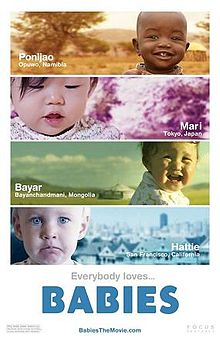 Individual WorkBABIES:- Child Rearing Practices Around the WorldGroup Activity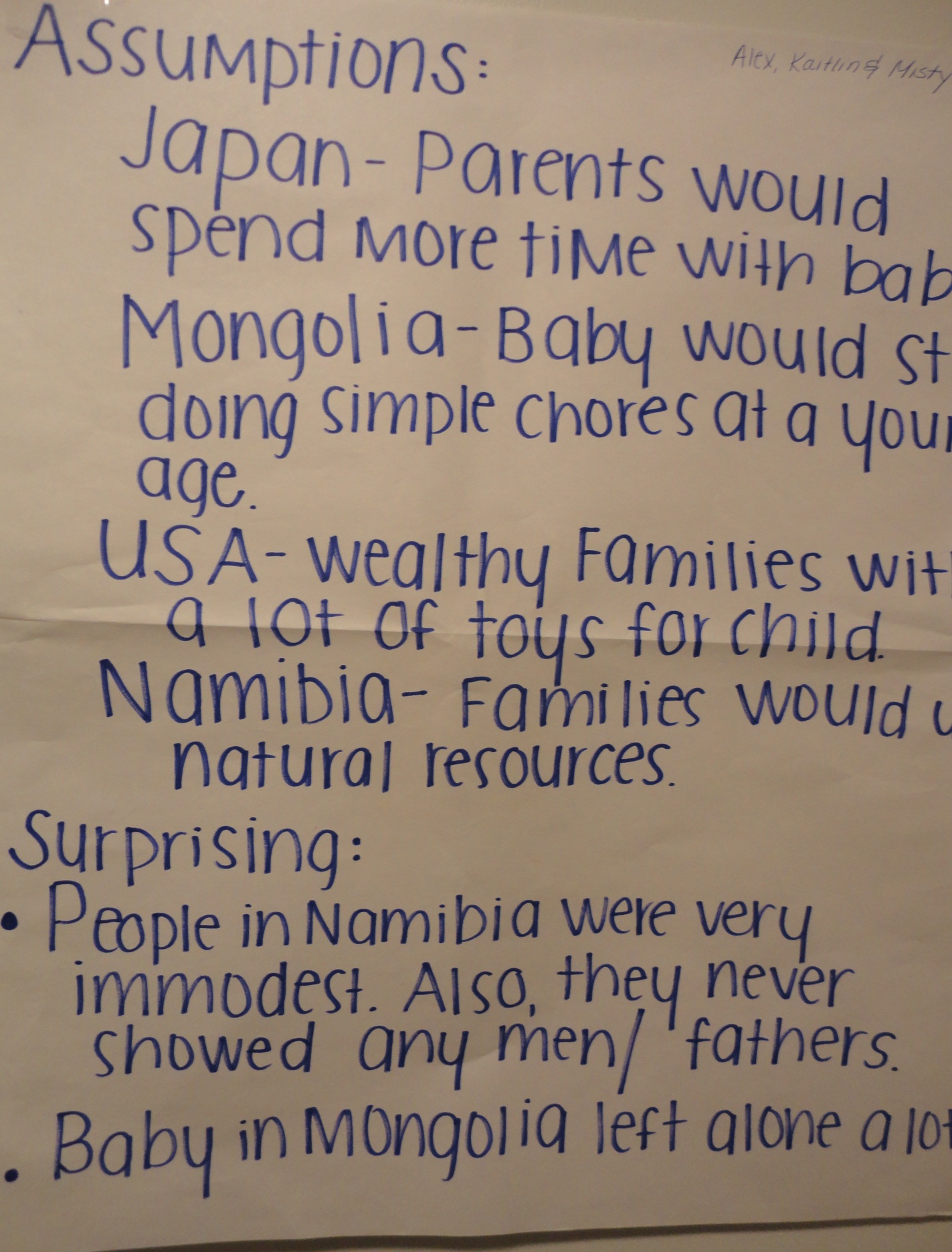 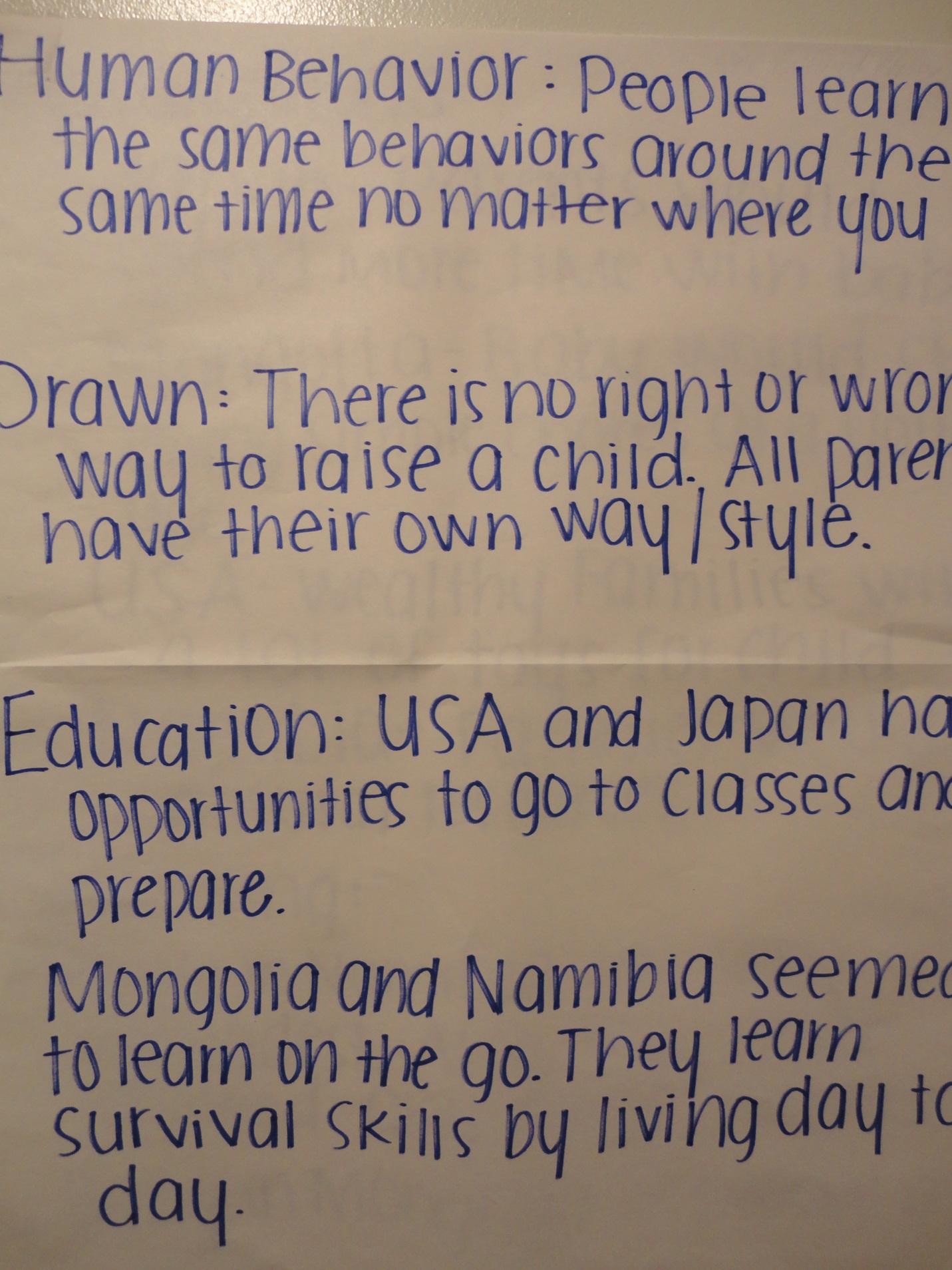 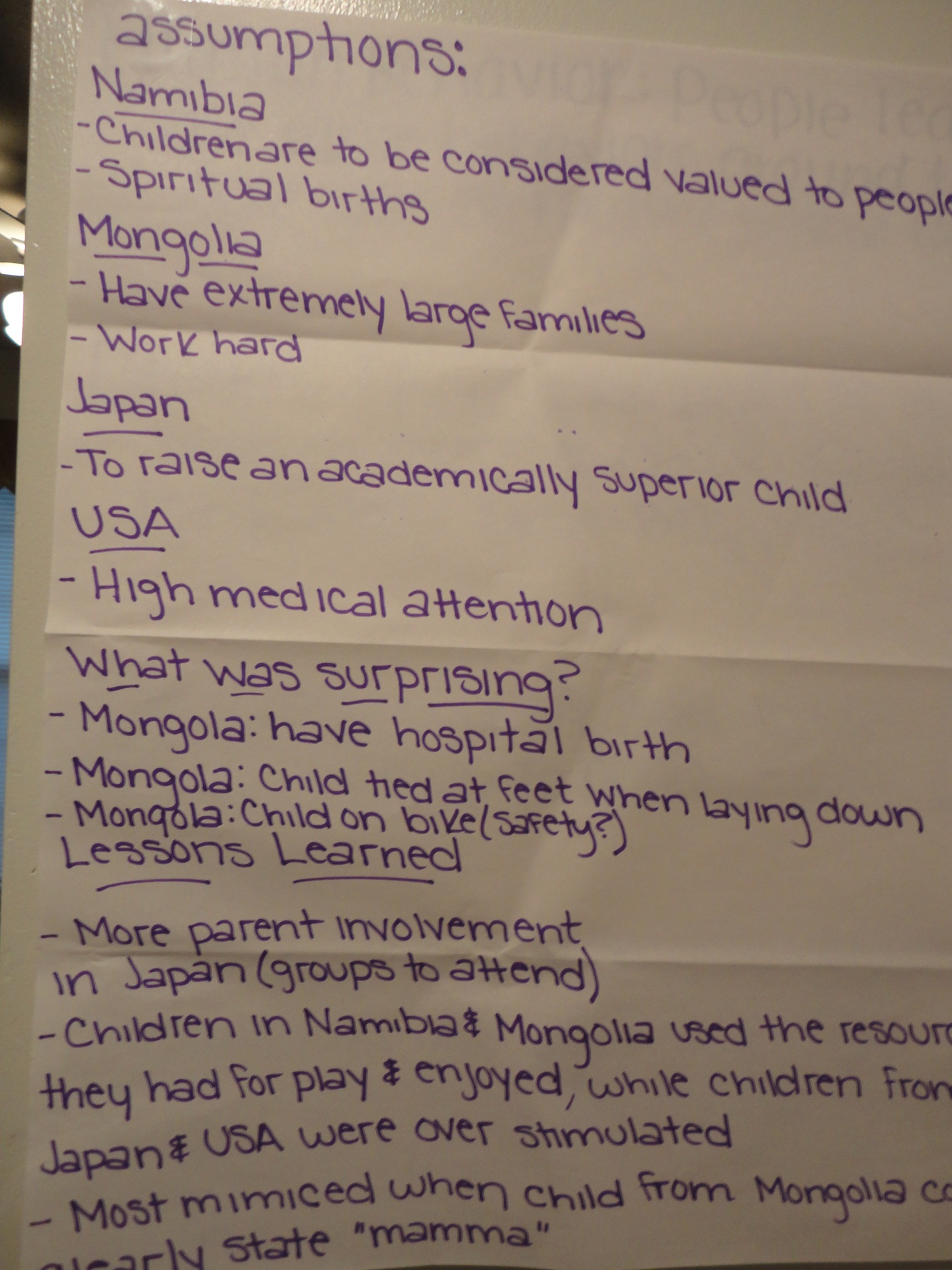 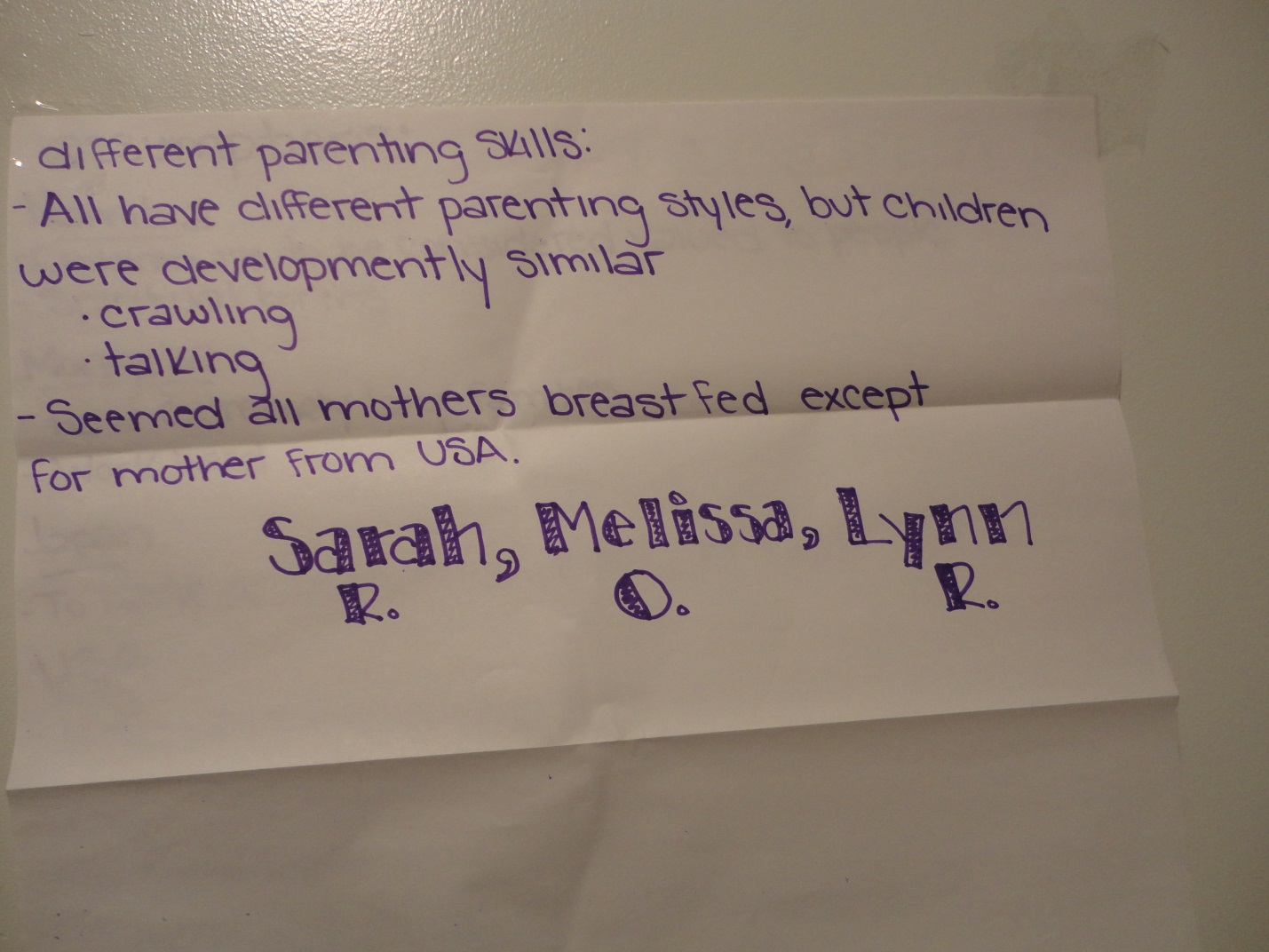 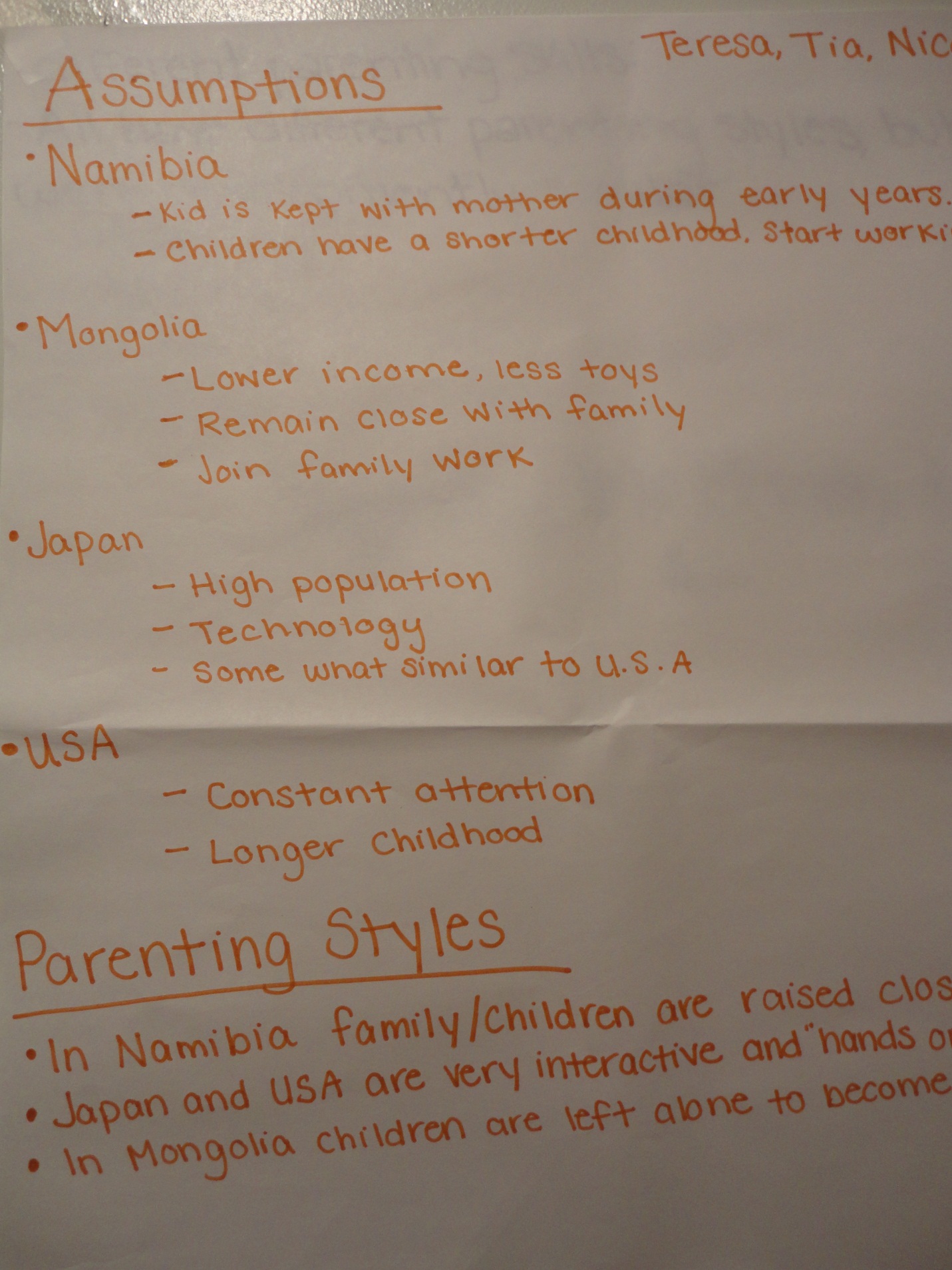 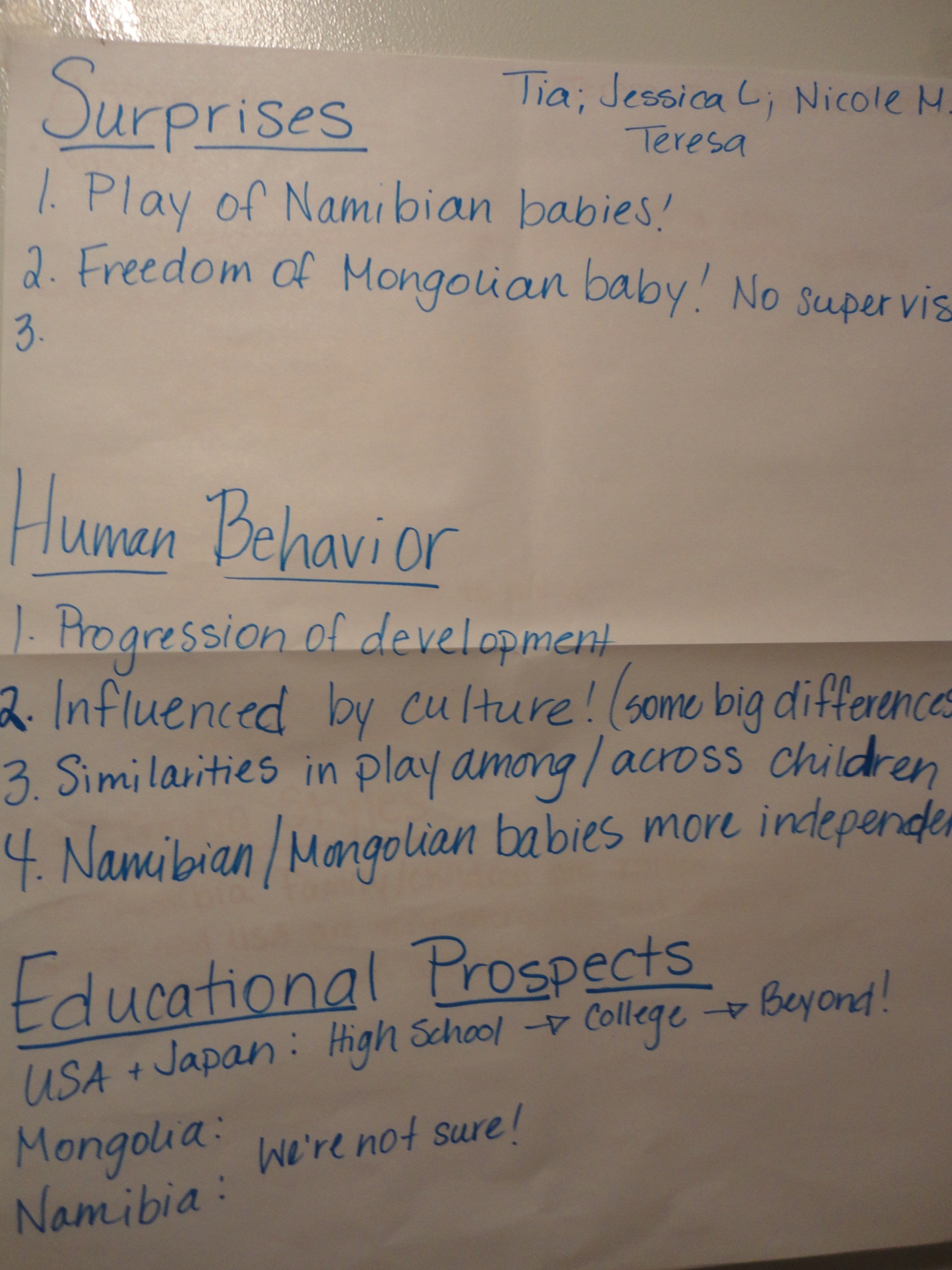 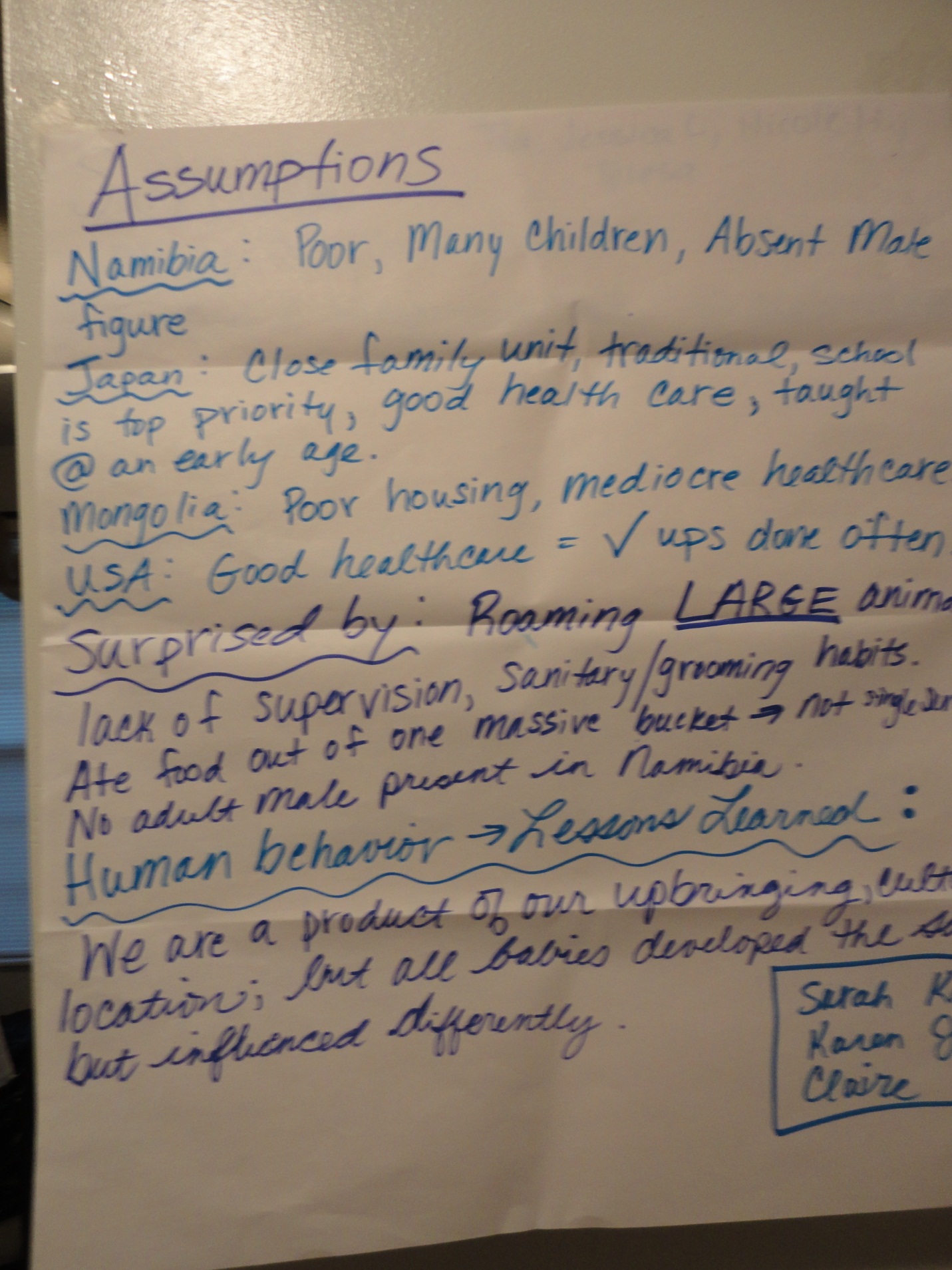 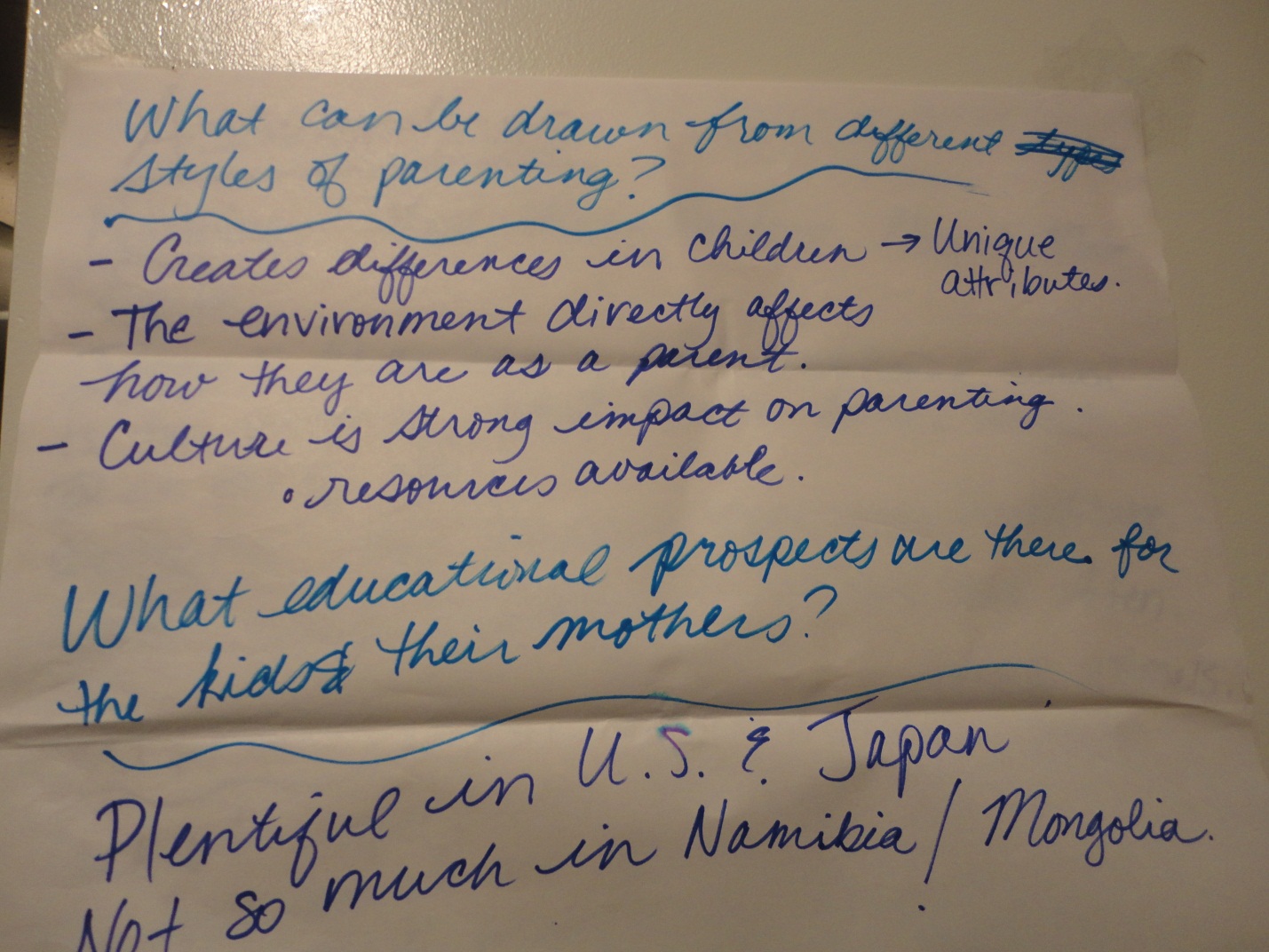 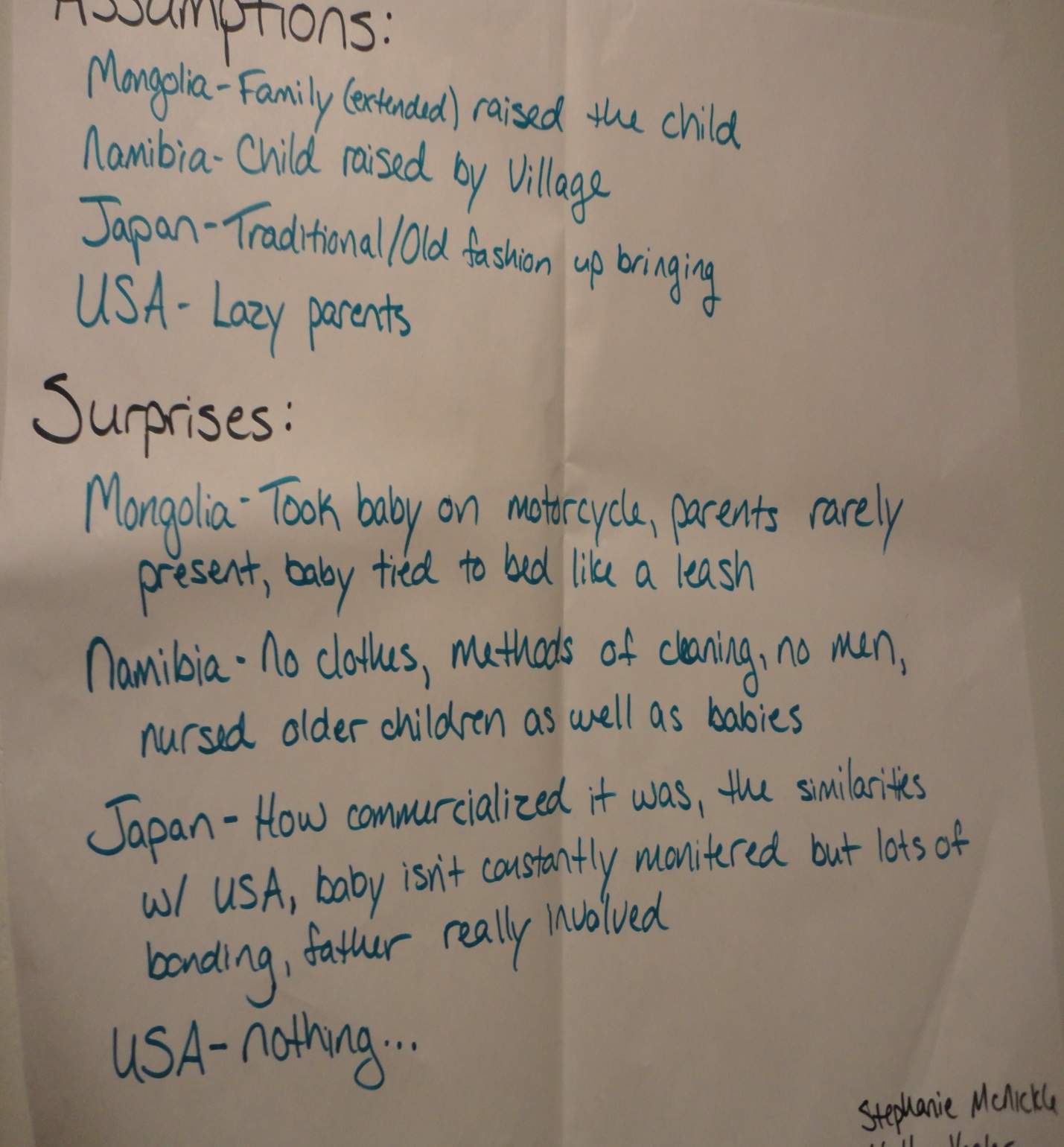 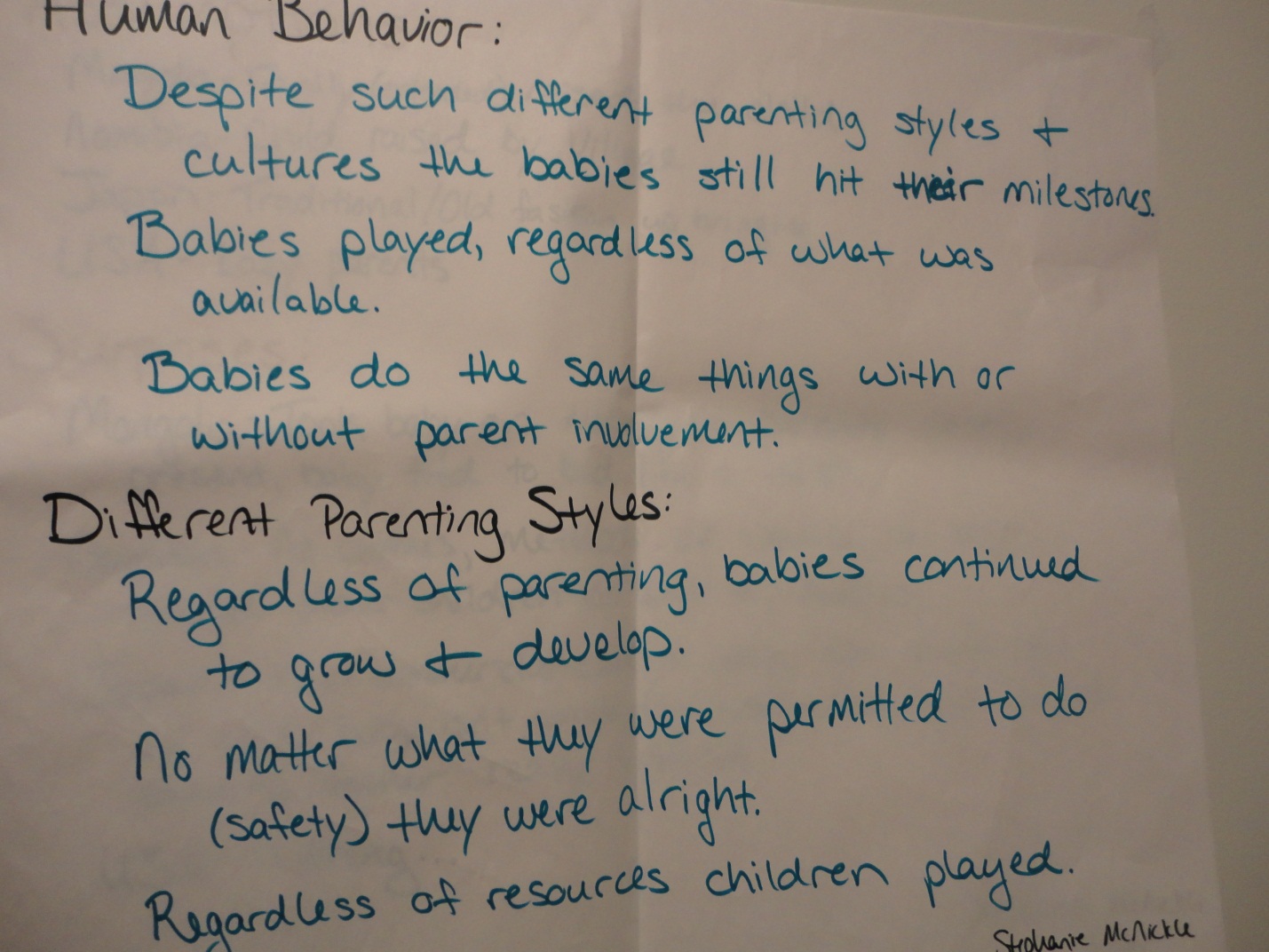 NamibiaAssumptionsNotesMongoliaAssumptionsNotesJapanAssumptionsNotesUSAAssumptionsNotes